Акция «У войны не женское лицо» МБОУ «Давликеевская ООШ» Апастовского муниципального района РТ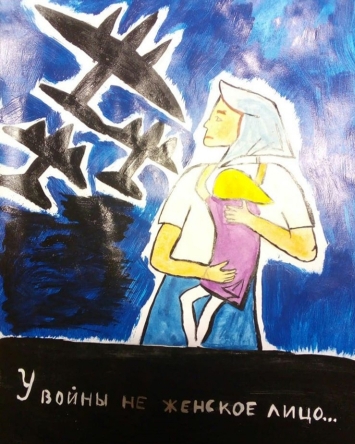 Замалиева Рамиля Рамилевна, 7 класс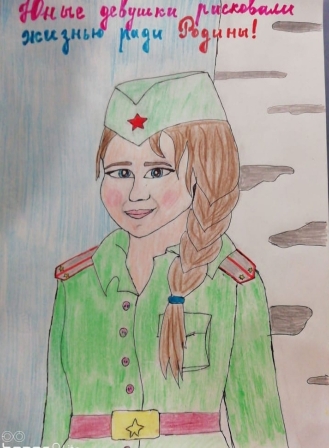 Шайдуллин Эльмир Азатович, 2 класс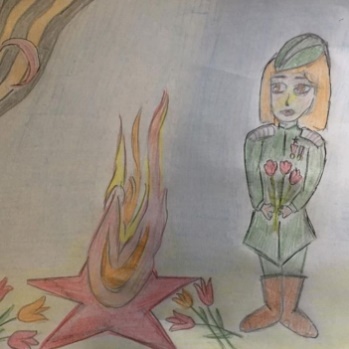 Шайдуллина Гулия Рамисовна, 5 класс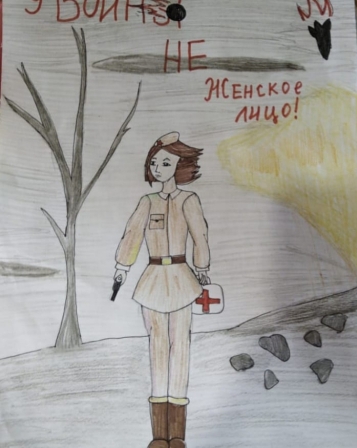 Шарипова Азалия Ленаровна, 5 класс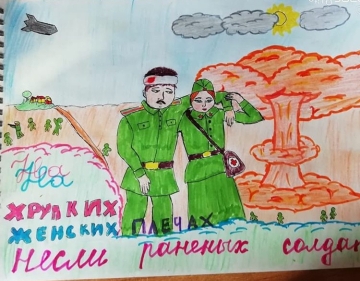 Шайдуллина Эльвина Азатовна, 5 класс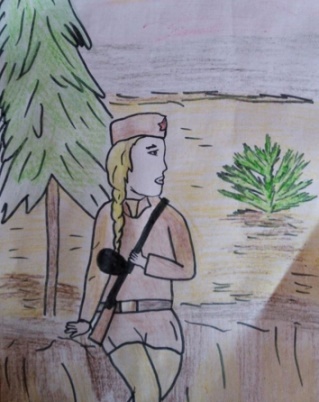 Шарипов Данил Ленарович, 2 класс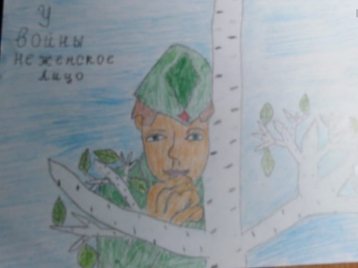 Гибадуллин Ильфар Ленарович, 5 класс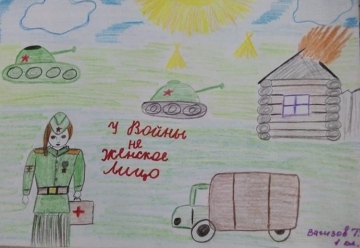 Вагизов Таир Ринатович, 1 класс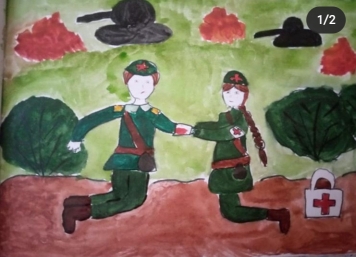 Низамеева Алина Рамисовна, 1класс«У войны не женское лицо» Шайдуллина Эльвина Азатовна, 5 класс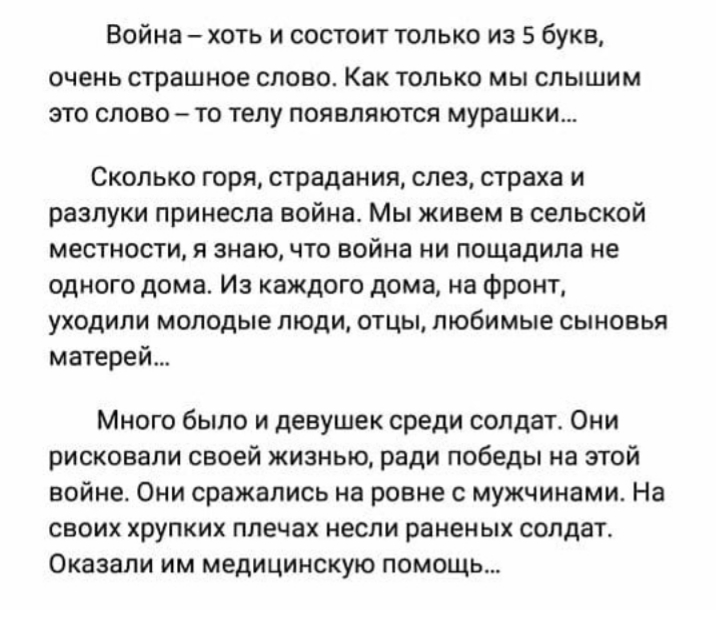 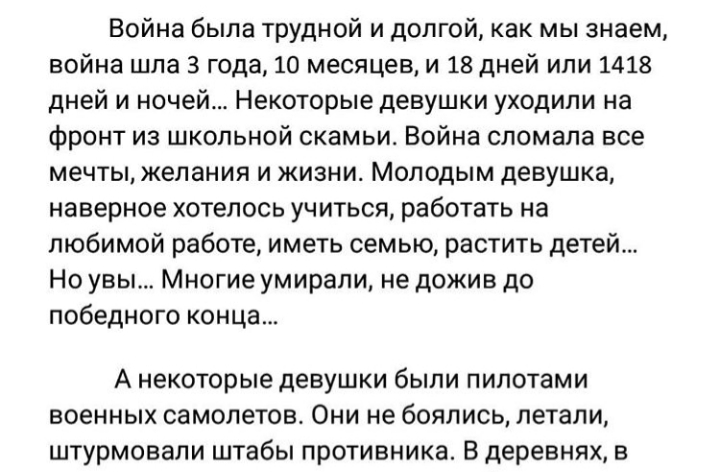 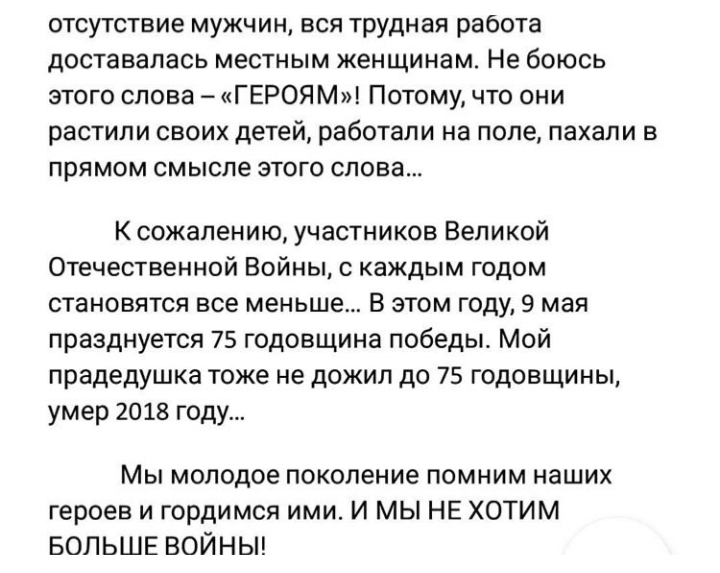 